what HAVING A LEARNING DISABILITY CAN MEAN.A learning disability is different for everyone. Many people who have a learning disability can work, have relationships, live alone and get qualifications.Other people might need more support throughout their life.A learning disability is different for everyone. No two people are the same.Support for people with a Learning Disability and Family Carers?Doctors and other health workers might be able to tell if a person has a Learning Disability when they are very young but some people get a diagnosis later in their lives. This can be when they are adults.If you are diagnosed with a Learning Disability, you might be referred to other Health Professionals to get the support you need.Useful contactsCitizen Advice Bureau for welfare and benefits advice020 3855 4472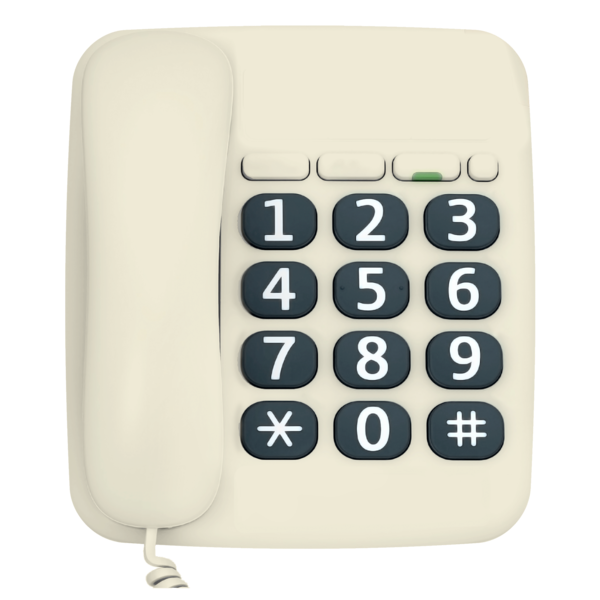 What support can you get?